	TJÄNSTESKRIVELSE	2023-05-09	B 2023-000780Miljö- och stadsbyggnadsnämnden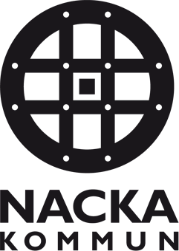 Remissvar på ”Boverkets förslag till föreskrifter om säkerhet vid användning av byggnader; med konsekvensutredning.”Förslag till beslut1. Miljö- och stadsbyggnadsnämnden överlämnar synpunkter över remissen ”Boverkets förslag till föreskrifter om säkerhet vid användning av byggnader; med konsekvensutredning” till kommunstyrelsen i enlighet med bilaga 2 i tjänsteskrivelsen, daterad 4 maj 2023.2. Beslutet justeras omedelbart. ÄrendetÄrendet gäller remissvar på ”Boverkets förslag till föreskrifter om säkerhet vid användning av byggnader; med konsekvensutredning.”SyfteBoverket har i sitt förslag om nya föreskrifter om säkerhet vid användning av byggnader angett att syftet med de nya föreskrifterna är att precisera de krav som ställs i lag och förordning, medan samhällsbyggnadssektorn tar fram lösningar som uppfyller kraven. Exempel på förändringBoverkets byggregler innehåller regler i form av både föreskrifter och allmänna råd till vissa krav i plan- och bygglagen och plan- och byggförordningen. Lag, förordning och föreskrifter är bindande. Allmänna råd är inte bindande. Ett allmänt råd anger hur någon kan eller bör göra för att uppfylla den bindande regeln som det allmänna rådet är kopplat till. Då de allmänna råden är utformade på en detaljerad nivå medför det att de ofta uppfattas som bindande.Boverkets förslag till nya föreskrifter bygger på en ny regelmodell för Boverkets byggregler med en tydlig struktur där krav ställs på funktion. Det tydliggörs att byggherrar får frihet att föreslå egna lösningar som uppfyller föreskrifterna, i stället för de tidigare allmänna råden. På så sätt främjas kostnadseffektiva lösningar och nytänkande. Det aktuella remissyttrandet avser nya föreskrifter om säkerhet vid användning av byggnader och bygger på den nya regelmodellen som arbetas fram för Boverkets byggregler. De nya föreskrifterna föreslås träda i kraft den 1 juli 2024 och ersätter då motsvarande regler om säkerhet vid användning i dagens kapitel 8 i Boverkets byggregler. Förslaget om nya föreskrifterna om säkerhet vid användning består av tre kapitel där bland annat regler om medicinskåp, stödhandag i dusch och hällskydd till spis har tagits bort Detta möjliggör en minskning av produktionskostnaderna. Det allmänna rådet om att balkongdörrar och öppningsbara fönster där avståndet mellan glasytan och golvet är mindre än 0,6 meter ska ha säkerhetsbeslag och spärranordningar ändras. I stället anges att där det finns risk för personskador till följd av öppningsbara fönster och balkongdörrar, ska det finnas säkerhetsanordningar. Det detaljerade allmänna rådet om 0,6 meter har alltså tagits bort i de nya förslaget till föreskrifter.Boverket har bedömt att det nya förslaget om säkerhet vid användning inte kommer få direkta konsekvenser för människors säkerhet. I stället kommer byggherrar få arbeta oftare med riskbedömning i enskilda situationer vilket kommer ställa krav på en annan kompetens än vad som gäller med dagens regler.Miljö- och stadsbyggnadsnämndens inställningMiljö- och stadsbyggnadsnämndens inställning framgår av yttrandet i bilaga 2. Sammanfattningsvis ställer sig Miljö- och stadsbyggnadsnämnden positiva till att Boverket har arbetat fram ett förslag till nya föreskrifter om säkerhet vid användning av byggnader, som möjliggör alternativa lösningar för att lagstadgade funktionskrav ska uppfyllas. BygglovenhetenJohan Hausmann HandläggareHandlingar i ärendet: TjänsteskrivelseFörslag till synpunkterBoverkets förslag till föreskrifter